Индивидуальный предпринимательДобротин Иван АлександровичУчетная карточка 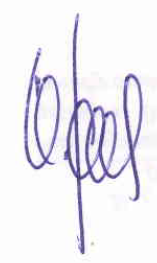 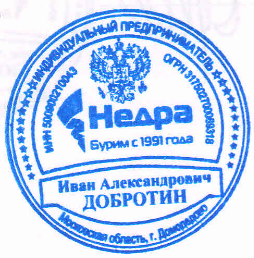 ИП   ______________________  Добротин И.А.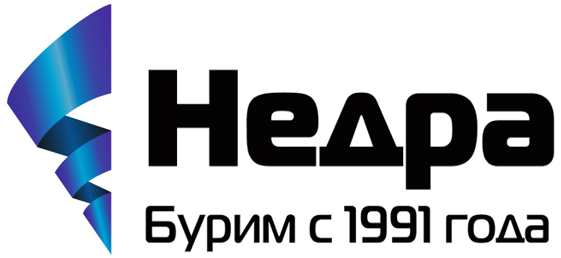 ИП Добротин Иван АлександровичИНН  500900210043,  ОГРНИП  317502700069318Почтовый адрес:  142005, Московская область, г.Домодедово, ул.Кирова, д.7, корп.4, кв.52ИП Добротин Иван АлександровичИНН  500900210043,  ОГРНИП  317502700069318Почтовый адрес:  142005, Московская область, г.Домодедово, ул.Кирова, д.7, корп.4, кв.52Бурение скважин на водуБурение промышленных скважинБурение строительных скважинГеологические изысканияПроектирование и лицензирование Обустройство скважин насосами, ВЗУМонтаж систем фильтрации водыМонтаж автономной канализацииwww. пробурить. рфwww. burimnedra. ruE-mail:  2264707@mail.ru8 (985) 226-47-07   Бурение частных скважин на воду8 (925) 755-70-92   Бурение промышленных скважин8 (925) 755-69-31   Отдел монтажных работ8 (985) 226-47-07   Бурение частных скважин на воду8 (925) 755-70-92   Бурение промышленных скважин8 (925) 755-69-31   Отдел монтажных работНаименование полноеИндивидуальный предпринимательДобротин Иван АлександровичПочтовый адрес142005, Московская область, г.Домодедово, ул.Кирова д.7, корп.4, кв.52ИНН500900210043ОГРНИП 317502700069318ОКПО0121503786Расчетный счет40802810200000050269К/счет30101810445250000836БИК044525836Наименование банкаАКБ «РосЕвроБанк» (АО)Генеральный директорДобротин Иван АлександровичГлавный бухгалтерДобротин Иван АлександровичРежим налогооблаженияОСНО с НДС=18%